บันทึกข้อความ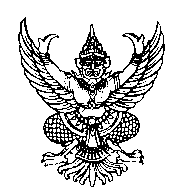 ส่วนราชการ    สำนักงานสาธารณสุขอำเภอนาตาล  จังหวัดอุบลราชธานีที่ อบ ๓๘๓๒/๓๕    		  วันที่  ๑๐  มีนาคม ๒๕๖๔เรื่อง   โปรดลงนาม ประกาศแนวทางการปฏิบัติการยืมพัสดุประเภทคงรูปและประเภทสิ้นเปลืองเรียน   สาธารณสุขอำเภอนาตาลเพื่อเป็นการส่งเสริมมาตรการป้องกันการทุจริตและผลประโยชน์ทับซ้อนในการใช้ทรัพย์สินของ ราชการ และการขอยืมทรัพย์สินของเจ้าที่รัฐ อันเป็นสาเหตุหนึ่งของการทุจริตและประพฤติมิชอบรวมถึงการชัด กันระหว่างประโยชน์ส่วนบุคคลกับประโยชน์ส่วนรวมในการใช้ทรัพย์สินของราชการและการขอยืมทรัพย์สินของ เจ้าหน้าที่รัฐ ตลอดจนเป็นไปตามข้อกำหนดในการประเมินคุณธรรมและความโปร่งใสในการดำเนินงานของ หน่วยงานภาครัฐ ประจำปีงบประมาณ พ.ศ. ๒๕๖๔ พระราชบัญญัติการจัดซื้อจัดจ้างและการบริหารพัสดุ ภาครัฐ พ.ศ. ๒๕๖๐ และระเบียบกระทรวงการคลังว่า ด้วยการจัดซื้อจัดจ้างและการบริหารพัสดุภาครัฐ พ.ศ. ๒๕๖๐ ที่กำหนดการให้ยืมหรือนำพัสดุไปใช้ในกิจการ ซึ่งมิใช่เพื่อประโยชน์ของทางราชการนั้นจะกระทำมิได้ การยืมพัสดุประเภทใช้คงรูปและการยืมพัสดุประเภทใช้คงรูปและการยืมพัสดุประเภทใช้สิ้นเปลือง ผู้ยืมและผู้ให้ ยืมต้องถือปฏิบัติให้เป็นไป ตามหลักเกณฑ์ วิธีการ และแนวทางปฏิบัติเกี่ยวกับการยืมพัสดุ ของหน่วยงานรัฐ ในการนี้ กลุ่มงานบริหาร จึงจัดทำแนวปฏิบัติเกี่ยวกับการยืมพัสดุประเภทใช้คงรูปและการยืมพัสดุประเภทใช้สิ้นเปลือง เพื่อเป็นการส่งเสริมมาตรการป้องกันการทุจริตและผลประโยชน์ทับ ซ้อนในการใช้ทรัพย์สินของการราชการและการขอยืนทรัพย์สินของเจ้าหน้าที่รัฐ รายละเอียดตามเอกสารที่แนบมาพร้อมนี้จึงเรียนมาเพื่อโปรดพิจารณาลงนามและขออนุญาตเผยแพร่บันทึกนี้ทางเว็บไซต์ต่อไป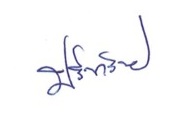 ( นายปรีชา   วิชัย )  					               ผู้ช่วยสาธารณสุขอำเภอนาตาลอนุญาต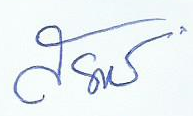                                                                             (นายสรพงศ์   ขลุ่ยเงิน)  					          นักวิชาการสาธารณสุขชำนาญการ รักษาราชการแทน                                                                                    สาธารณสุขอำเภอนาตาล